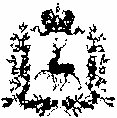 АДМИНИСТРАЦИЯ ВОСХОДОВСКОГО СЕЛЬСОВЕТАВАРНАВИНСКОГО МУНИЦИПАЛЬНОГО РАЙОНА НИЖЕГОРОДСКОЙ ОБЛАСТИП О С Т А Н О В Л Е Н И Е05 февраля .	                  № 3«О внесении изменений в административный регламент "Осуществление муниципального жилищного контроля на территории Восходовского сельсовета"»         На основании федерального закона от 26.12.2008 года № 294-ФЗ "О защите прав юридических и индивидуальных предпринимателей при осуществлении государственного контроля (надзора) и муниципального контроля" внести в административный регламент  по исполнению муниципальной функции "Осуществление муниципального жилищного контроля на территории Восходовского сельсовета", утвержденный постановлением администрации Восходовского сельсовета от 17.03.2014 года № 15 (с изменениями постановлениями от 17.06.2016 года № 58, от 01.03.2017 года № 7) следующие изменения:В подпункте 4 пункта 1.5.1 Подраздела 1.5 Раздела 1 после слов «при предъявлении» дополнить словами «служебных удостоверений,», слова «внеплановой проверки» заменить словами «, предусмотренном частью 5 статьи 10  Федерального закона от 26.12.2008 года № 294-ФЗ "О защите прав юридических и индивидуальных предпринимателей при осуществлении государственного контроля (надзора) и муниципального контроля"».2. Пункт 1.5.1 Подраздела 1.5 Раздела 1 дополнить подразделом 7.1 следующего содержания:«7.1. Знакомить руководителя, иное должностное лицо или уполномоченного представителя юридического лица, индивидуального предпринимателя, его уполномоченного представителя с документами и (или) информацией, полученными в рамках межведомственного информационного взаимодействия;»В подпункте 8 пункта 1.5.1 Подраздела 1.5 Раздела 1 после слов «народов Российской Федерации» дополнить словами «музейных предметов и музейных коллекций, включенных в состав Музейного фонда Российской Федерации, особо ценных, в том числе уникальных, документов Архивного фонда Российской Федерации, документов, имеющих особое историческое, научное, культурное значение, входящих в состав национального библиотечного фонда,»В подпункте 13 пункта 1.5.1 Подраздела 1.5 Раздела 1 дополнить предложение словами «в случае его наличия у юридического лица, индивидуального предпринимателя».Пункт 1.6.1 Подраздела 1.6 Раздела 1 дополнить подпунктами 5,6,7 следующего содержания:«5. Знакомиться с документами и (или) информацией, полученными органами муниципального контроля в рамках межведомственного информационного взаимодействия от иных государственных органов, органов местного самоуправления либо подведомственных государственным органам или органам местного самоуправления организаций, в распоряжении которых находятся эти документы и (или) информация.Представлять документы и (или) информацию, запрашиваемые в рамках межведомственного информационного взаимодействия, в орган муниципального контроля по собственной инициативе;7. Привлекать Уполномоченного при Президенте Российской Федерации по защите прав предпринимателей либо уполномоченного по защите прав предпринимателей в Нижегородской области к участию в проверке».     8. Настоящее постановление вступает в силу с момента подписания.Главы администрацииВосходовского сельсовета                                                                               В.А.Гайчук